PROGRAMSKI JEZIK PYTHON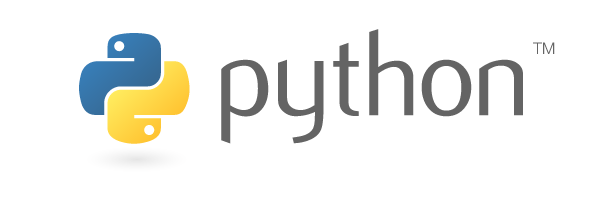 VRSTE PODATAKA:Cijeli brojevi  (int)Decimalni brojevi (float)Znakovi (string)OSNOVNI OPERATORIOsnovni dijelovi programa:	ULAZOBRADAIZLAZNaredba za ulaz:                         		Naredba za izlaz :input ( )			print()PROGRAM ZA ZBRAJANJE DVA BROJA:a=int(input("Upiši broj: "))b=int(input("Upiši drugi broj: "))z=a+bprint ("Zbroj je: ",z)Operatorobjašnjenje+Zbrajanje-Oduzimanje*Množenje/Dijeljenje//Cjelobrojno dijeljenje%Ostatak dijeljenja